Творческая  работа  музыкального  руководителя  ГБДОУ  № 88Калининского  района  Чадиной  Т. В.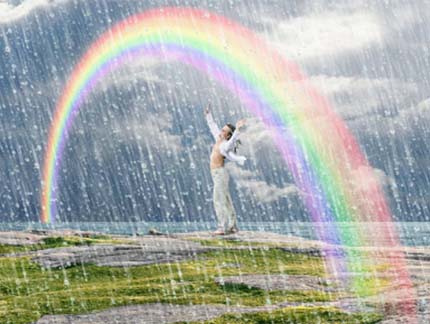 Музыкально-  ритмическая  композиция  « Капельки» для  детей    от  з-х  лет.                                                                                            слова : О. Грицай.                                                                                                                     муз.  Зарицкой.   (кассета  Зарицкой.)Цель: Развитие  музыкально-ритмических  способностей.            Развитие  эмоциональности, ориентировки  в  пространстве.И.П.  Выходят   Девочки  «капельки»  в  руках  «султанчики»  (нарезанные  из  фольги)Вступление:                                                                                  выстраиваются  по  кругу  друг  за  другом1куплет:Как  весело  спуститься  по  радуге с  небес                      Двигаются  на  шаге,  одновременно  делая  взмахиИ  шлёпать  босиком  по  тёплым  лужицам.                    руками  вверх,  вниз.Но  люди  нас  увидя  всё  прячут  под  навес,Печалятся,  грустят  и  даже  хмурятся.                              Останавливаются.  Поворачиваются  лицом  в  круг.Припев:Кап-  кап-  кап  стучит  по  крыше,                                        Пружинят  ногами, одновременно  машут  руками  день  и  ночь  стучит  по  крыше.                                          вверх-  вправо,  вверх-влево.Кап-  кап  -  кап  и  кто-  то  скажет:                                      Повторить  движения  припева  ещё  раз.«  Снова  дождь  пошёл»Не  грусти,  коль  нас  услышишь,                                        Разводят  руки  в стороны  из  положения (снизу-вверх,За  окном  своим  услышишь.                                               перед  собой- в стороны)Если  с  неба  дождь  прольётся-это  хорошо.                  поворот  вокруг  себя  на  шаге, руки  согнуты  в  локте2 куплет:                                                                                       поочерёдно  взмахи  руками  вверх,  вниз.Как  весело  побулькать  в  сандалях  малышей,              Присаживаются  на  корточки  «шлёпают»  по  полукогда  они  играют  с  нами  в  классики.                            «султанчиками»Но  мамы  в  тёплый  дождик  зовут  с  собой  детей,     Встают,  сужают  круг , шуршат  перед  собой.Чтоб  не  замёрзли  Насти  и  Тарасики.                              Расходятся  на  круг.Припев:                                                                                        Повторение  движений  в  первом  припеве.3куплет:Мы  любим,  прикоснуться  к  веснушкам  детворы,      Идут  друг  за  другом  по  кругу,  руки  подняты  над  И  в  косах  заплутать,  играя  в  прятки,                             головой,  взмахи  вправо, влево.Мы  созданы  для  смеха,  для  шуток ,  для  игрыНе  бойтесь  нас  мы  маленькие  капельки.                    Поворачиваются  лицом  на  зрителя.Припев:                                                                                      движения  припева  повторить; ,кружение,  руки- вверх.                                                                                                      В  конце –поклон.